Конспект непосредственно-образовательной деятельности «Берегите природу» в средней группеДоминирующая область: "Познавательное развитие"Интеграция образовательных областей:-ОО «Речевое развитие»-ОО «Физическое развитие»-ОО «Социально-коммуникативное развитиеЗадачи по образовательным областям:1. ОО «Познавательное развитие»:- расширять и систематизировать знания детей о природе,-познакомить детей с правилами поведения в природе.- развивать у детей желание вносить посильный вклад в природоохранное воспитание населения, развивать кругозор, мышление, связанную речь.-воспитывать заботливое отношение к природе.2. ОО «Речевое развитие»: -развивать у детей коммуникативные качества-формировать способность детей к диалогической речи3. ОО «Социально-коммуникативное развитие»:-воспитывать умения слушать друг друга и воспитателя5. ОО «Физическое развитие»: -развитие интереса к участию в двигательной деятельности-укрепление здоровья за счет физ-минуток, самомассажа, пальчиковой гимнастики.Виды деятельности: игровая, коммуникативная, познавательная, трудовая, двигательная.Предварительная работа: беседы, чтение стихов, потешек, игры, рассматривание альбома «Животный и растительный мир» "Лес", прослушивание песенок о лесе, птицах, животных ,наблюдение на участке детского сада.Словарная работа: активный словарь (корни, ствол, ветки, листья, чистый, свежий);пассивный словарь (крона, питательные вещества, поглащает)Работа с родителями: изготовление макетов "Лес", "Скотный двор"Оборудование и материал: аудиозапись "Звуки природы", макеты "Лес", "Скотный двор", "Лесная полянка", изображения  насекомых, диких и домашних животных, дерево с гнездом, проектор, монитор.Ход непосредственно образовательной деятельности.1. Вступительная частьВоспитатель: - Ребята, давайте поприветствуем друг друга:Проводится игра «Здравствуйте!».Здравствуйте, ладошки! Хлоп, хлоп, хлоп!Здравствуйте, ножки! Топ, топ, топ!Здравствуйте, щечки! Плюх, плюх, плюх!Здравствуйте, губки! Чмок, чмок, чмок!Здравствуйте, зубки! Щелк, щелк, щелк!Здравствуй, мой носик, бип, бип, бип!Здравствуйте, всем! Здравствуйте!-Вот мы подарили всем частичку здоровья!2. Основная частьВоспитатель: Наше занятие, мы начнем с прекрасного стихотворения о природе а вы ребята внимательно послушайте. Прочитает нам стихотворение (Дарина)Ирина СавельеваПоле, речка, чистый воздух,Трели птиц в лесах густых.Это всё дары природыНе губите, дети, их.Не ломайте гнёзд напрасно.Не губите муравьёв.Ведь природа так прекраснаКаждый подтвердить готов.Водоёмы берегитеСо студеною водой.Они в жизни пригодятсяНам для отдыха душой.Воспитатель: Ребята, вы догадались, о чем мы с вами будем  сегодня беседовать? А вы знаете правила поведения в лесу?Дети: Да!Воспитатель: Я вам предлагаю самим подумать и вспомнить, чего нельзя делать в лесу.Д: В лесу нельзя рвать цветы, нельзя разорять гнезда птиц, нельзя шуметь, нельзя ломать ветви деревьев, нельзя ловить насекомых, нельзя забирать из леса домой животных, нельзя разжигать костры, нельзя оставлять мусор и др.В: Молодцы вы хорошо знаете правила поведения в лесу. (слышится пение птиц, аудиозапись «Звуки леса»)-Ребята, какой воздух в лесу? (Ответы детей.) Как вы думаете, он отличается от воздуха, которым мы дышим в городе? (Ответы детей.) Почему? (потому что в лесу много деревьев, они защищают нас от пыли, грязного воздуха, от загазованности машин.) Давайте все вместе вдохнем глоток свежего воздуха!Дыхательная гимнастикаВоздух свежий мы вдыхаемРуки к солнцу поднимаемВыдохнули, опустилиИ ещё раз повторили.Воспитатель: -Ребята, посмотрите на нашу красивую полянку прилетели бабочки, стрекозы, божьи коровки, пчелки, прискакал кузнечик, приползли муравей, жуки. Как одним словом мы всех их назовем?Дети: Насекомые.Воспитатель: Давайте посчитаем наших насекомых. Вспомним пальчиковую игру "Насекомые". Воспитатель: Ребята в лесу ведь растут не только трава и цветы, отгадайте загадку и узнаете какая еще растительность необходима для жизни леса:Его весной и летомМы видели одетым,А осенью с бедняжкиСорвали все рубашки.Но зимние метелиВ меха его одели. (Дерево)Д/Игра «Части дерева» Дети подходят к частям дерева, собирают модель дерева на доске и озвучивают значение каждой части.В. Какую ты часть взял?Д. Корни.В. Корни, зачем они нужны дереву, что они делают?Д. (Корни удерживают дерево, поглощают воду и питательные вещества из почвы.)В. Ты какую часть взял?Д. (ствол)В. Какую функцию выполняет ствол?Д. (По стволу и веткам вода и питательные вещества поступают к листьям.)В. Ты какую часть взял?Д. КронаВ. Из чего состоит крона (ветки и листья).Что есть на ветках?Д. Есть листья, цветы, плоды.В. Молодцы ребята теперь мы все знаем, зачем деревьям нужны корни, ствол,  крона, листья.Воспитатель. – Ребята Как вы думаете, зачем нужны деревья (Ответы детей: Они очищают воздух. Под ними есть норы животных, они там живут. На деревьях строят гнезда птицы.)- Много разных деревьев растет в лесу. Сначала они, как и вы, маленькие и слабые, особенно нуждаются в защите и бережном отношении.-Много времени необходимо, что бы дерево выросло и стало большим. К сожалению, люди не берегут деревья. Их становится все меньше и меньше.Воспитатель: а теперь детишки отдохнём. (встаем)Физ. минутка «Мы по лесу погуляли»Мы по лесу погулялиИ немножечко устали.Встанем, глубоко вздохнёмРуки дружно разведём.Чудеса у нас на свете:Стали карликами дети,А потом все дружно встали,Великанами все стали.Дружно мы похлопаем!Тихонечко потопаем!Хорошо мы погулялиИ нисколько не устали!(дети присаживаются перед ними дерево с гнездом)Воспитатель: -Ребята, посмотрите внимательно на дерево, что вы видите (гнездо) Каких птиц вы знаете? (ответы) Сейчас я вам буду называть разные слова, а вы как только услышите название птиц- хлопайте в ладоши, а если я буду называть другие слова –топайте.Игра на внимание «Птицы»-Зачем птицы вьют гнезда? (ответы) Какое правило мы знаем про птиц? Воспитатель: - Но ребята про кого- то мы с вами забыли? Как называют животных, которые живут в лесу?Д. (ответы)В. А тех животных, которые живут дома? Ой, посмотрите ка, что это все животные смешались и дикие и домашние. Дикие животные хотят домой, помогите ребята им попасть домой.Д/ игра «Дикие и домашние животные»-Как следует вести себя в лесу? (не шуметь) (не забирать животных из леса (не мусорить)      Воспитатель:- Молодцы!Воспитатель: Как вы думаете, ребята, мы помогли лесу? (ответы) Что мы сделали? Как хорошо в лесу, но нам пора возвращаться в группу!3. Заключительная часть.Воспитатель. - Ребята, вам понравилось путешествие? Что вам понравилось больше всего?- Какие правила поведения в лесу вы запомнили?. Когда придете домой спросите у своих родителей, знают ли они правила поведения в лесу, нарисуйте вместе рисунок, как надо беречь природу.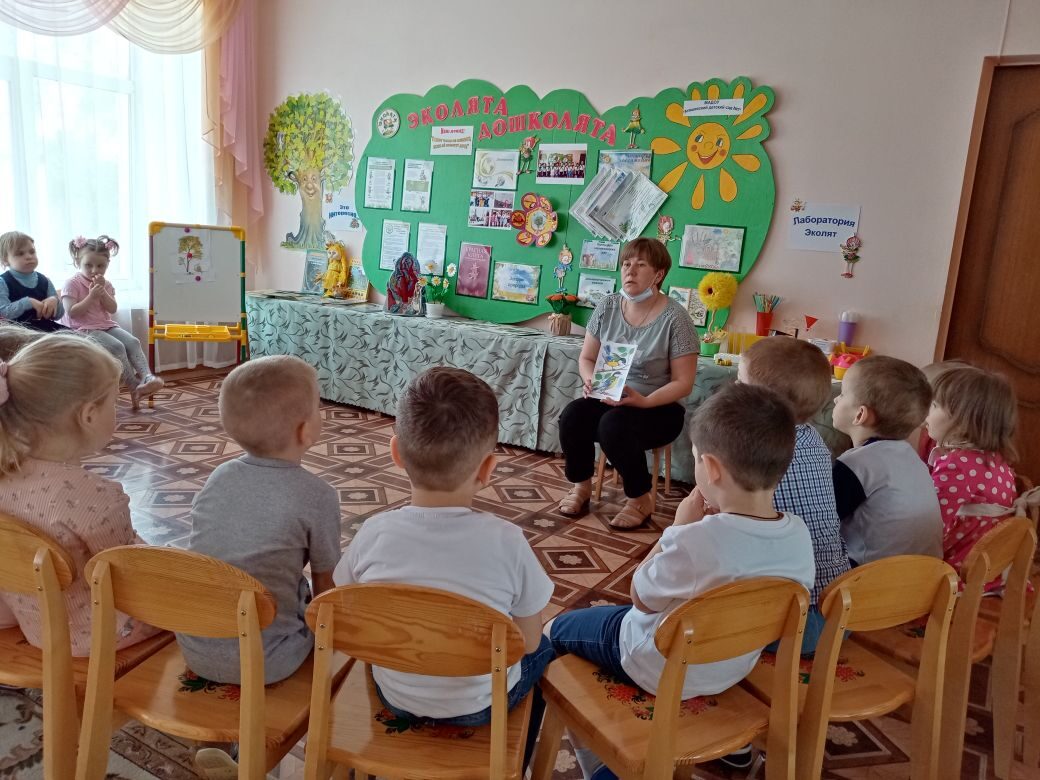 